（第１号様式）地域初期消火対策施設設置計画書年　　月　　日品　川　区　長　あて住所事業主氏名　　　　　　　　　　　　　　　電話　　　（　　　　　）法人にあっては、その事務所の所在地および名称ならびに代表者の氏名品川区地域初期消火対策施設整備要綱第３条の規定に基づき、下記の建設事業について、計画書を提出します。記※印のある欄は記入しないでください。（第２号様式）建 築 計 画 概 要 書１．適用事業２．建築計画概要３．集合住宅等の住戸タイプ一覧※タイプ：2LDK、1Kなど（第３号様式）地域初期消火対策施設設置変更計画書年　　月　　日品　川　区　長　あて住所事業主氏名　　　　　　　　　　　　　　　電話　　　（　　　　　）法人にあっては、その事務所の所在地および名称ならびに代表者の氏名品川区地域初期消火対策施設整備要綱第４条の規定に基づき、下記の建設事業について、変更計画書を提出します。記※印のある欄は記入しないでください。（第４号様式）地域初期消火対策施設設置完了報告書年　　月　　日品　川　区　長　あて住所　事業主氏名　　　　　　　　　　　　　　　電話　　　（　　　　　）法人にあっては、その事務所の所在地および名称ならびに代表者の氏名品川区地域初期消火対策施設整備要綱第７条の規定に基づきの規定に基づき、下記の建設事業について、完了報告書を提出します。記※印のある欄は記入しないでください。（第５号様式）減水試験結果報告書年　　月　　日品　川　区　長　あて住所　施工者氏名　　　　　　　　　　　　　　　減水試験の結果、水漏れ等の異状がなかったので、下記のとおり報告します。記１．建築物の所在地　　　品川区　　　　　　　　丁目　　　　番　　　　　　　　（住居表示）２．建築物の名称３．事業主４．充水完了日　　　　　　　年　　月　　日　　　　　時５．結果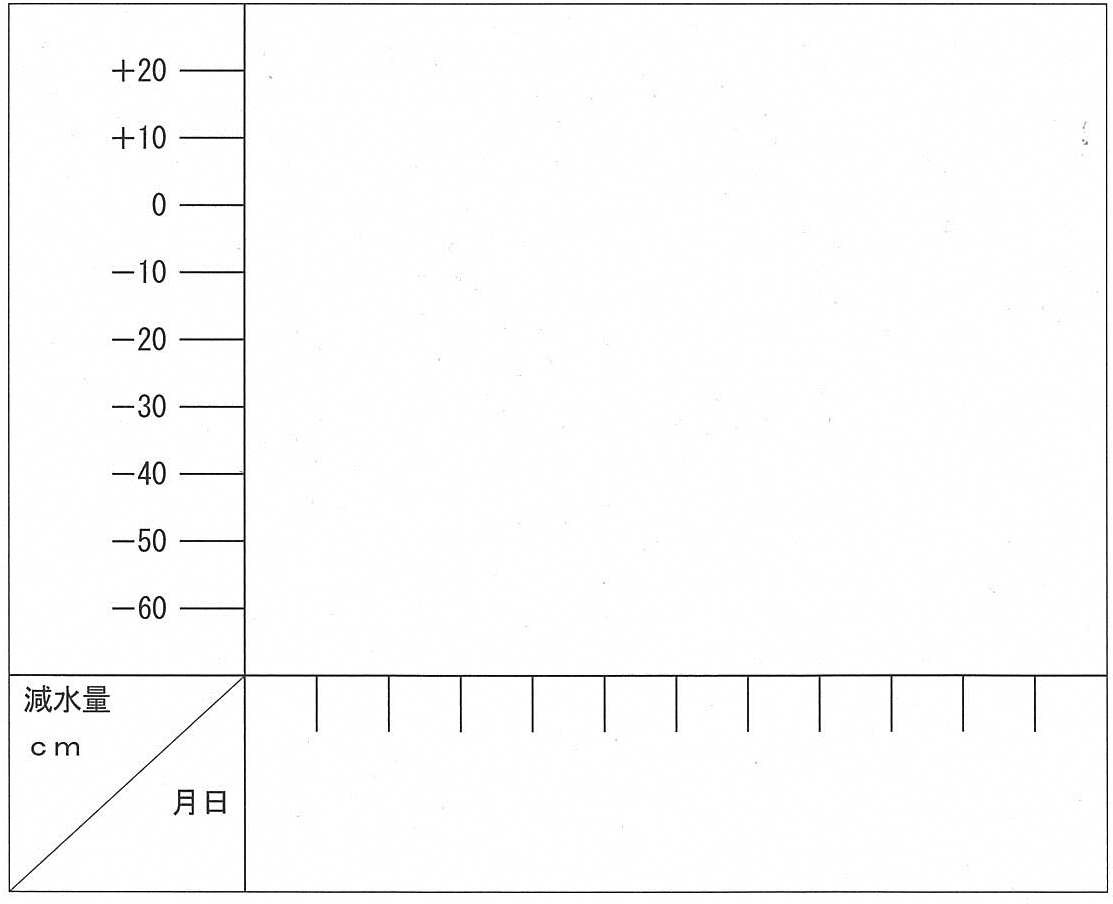 適用事業適用事業要綱第２条　□(1)　　□(2)　　□(3)要綱第２条　□(1)　　□(2)　　□(3)要綱第２条　□(1)　　□(2)　　□(3)要綱第２条　□(1)　　□(2)　　□(3)要綱第２条　□(1)　　□(2)　　□(3)要綱第２条　□(1)　　□(2)　　□(3)要綱第２条　□(1)　　□(2)　　□(3)事業地の地名地番事業地の地名地番品川区　　　　　　　　丁目　　　　　番地（住居表示　　　番　　　号）品川区　　　　　　　　丁目　　　　　番地（住居表示　　　番　　　号）品川区　　　　　　　　丁目　　　　　番地（住居表示　　　番　　　号）品川区　　　　　　　　丁目　　　　　番地（住居表示　　　番　　　号）品川区　　　　　　　　丁目　　　　　番地（住居表示　　　番　　　号）品川区　　　　　　　　丁目　　　　　番地（住居表示　　　番　　　号）品川区　　　　　　　　丁目　　　　　番地（住居表示　　　番　　　号）地区計画等地区計画等景観計画重点地区景観計画重点地区建築計画概要建築物の名称（仮称）（仮称）（仮称）（仮称）（仮称）（仮称）（仮称）建築計画概要用途建築計画概要工事種別□新築　　□増築　　□その他（　　　）□新築　　□増築　　□その他（　　　）□新築　　□増築　　□その他（　　　）□新築　　□増築　　□その他（　　　）□新築　　□増築　　□その他（　　　）□新築　　□増築　　□その他（　　　）□新築　　□増築　　□その他（　　　）建築計画概要階数/高さ地上　　　階・地下　　　　階　/　最高の高さ　　　　ｍ地上　　　階・地下　　　　階　/　最高の高さ　　　　ｍ地上　　　階・地下　　　　階　/　最高の高さ　　　　ｍ地上　　　階・地下　　　　階　/　最高の高さ　　　　ｍ地上　　　階・地下　　　　階　/　最高の高さ　　　　ｍ地上　　　階・地下　　　　階　/　最高の高さ　　　　ｍ地上　　　階・地下　　　　階　/　最高の高さ　　　　ｍ建築計画概要敷地面積　　　　　　　　㎡　　　　　　　　㎡　　　　　　　　㎡　　　　　　　　㎡　　　　　　　　㎡　　　　　　　　㎡　　　　　　　　㎡建築計画概要延べ面積増　　　　　　　㎡増　　　　　　　㎡増　　　　　　　㎡計　　　　　　　　㎡計　　　　　　　　㎡計　　　　　　　　㎡計　　　　　　　　㎡建築計画概要延べ面積自動車および自転車等駐車場を除く面積　　　　　　　　　　㎡自動車および自転車等駐車場を除く面積　　　　　　　　　　㎡自動車および自転車等駐車場を除く面積　　　　　　　　　　㎡自動車および自転車等駐車場を除く面積　　　　　　　　　　㎡自動車および自転車等駐車場を除く面積　　　　　　　　　　㎡自動車および自転車等駐車場を除く面積　　　　　　　　　　㎡自動車および自転車等駐車場を除く面積　　　　　　　　　　㎡地域初期消火対策施設地域初期消火対策施設地域初期消火対策施設地域初期消火対策施設地域初期消火対策施設地域初期消火対策施設地域初期消火対策施設地域初期消火対策施設地域初期消火対策施設防火水槽防火水槽□要　　□不要（□地区内残留地区　　□広域避難場所）□要　　□不要（□地区内残留地区　　□広域避難場所）□要　　□不要（□地区内残留地区　　□広域避難場所）□要　　□不要（□地区内残留地区　　□広域避難場所）□要　　□不要（□地区内残留地区　　□広域避難場所）□要　　□不要（□地区内残留地区　　□広域避難場所）□要　　□不要（□地区内残留地区　　□広域避難場所）防火水槽防火水槽基準値ｔｔ計画値計画値計画値ｔ消火器消火器格納箱消火器消火器格納箱□要　　□不要（□地区内残留地区　　□広域避難場所）□要　　□不要（□地区内残留地区　　□広域避難場所）□要　　□不要（□地区内残留地区　　□広域避難場所）□要　　□不要（□地区内残留地区　　□広域避難場所）□要　　□不要（□地区内残留地区　　□広域避難場所）□要　　□不要（□地区内残留地区　　□広域避難場所）□要　　□不要（□地区内残留地区　　□広域避難場所）消火器消火器格納箱消火器消火器格納箱基準値基基計画値計画値計画値基施工予定日施工予定日着工　　　　年　　月　　日着工　　　　年　　月　　日着工　　　　年　　月　　日完了　　　　年　　月　　日完了　　　　年　　月　　日完了　　　　年　　月　　日完了　　　　年　　月　　日設計者住所・氏名設計者住所・氏名担当者氏名TEL　　　　　　　　FAX担当者氏名TEL　　　　　　　　FAX担当者氏名TEL　　　　　　　　FAX担当者氏名TEL　　　　　　　　FAX担当者氏名TEL　　　　　　　　FAX担当者氏名TEL　　　　　　　　FAX担当者氏名TEL　　　　　　　　FAX施工者住所・氏名施工者住所・氏名担当者氏名TEL　　　　　　　　FAX担当者氏名TEL　　　　　　　　FAX担当者氏名TEL　　　　　　　　FAX担当者氏名TEL　　　　　　　　FAX担当者氏名TEL　　　　　　　　FAX担当者氏名TEL　　　　　　　　FAX担当者氏名TEL　　　　　　　　FAX※備　考※受付欄(1)20戸以上の集合住宅等(2)延べ面積2,000㎡以上(3)敷地面積1,000㎡以上戸用途用途戸延べ面積㎡敷地面積㎡建築物用途用途地域工事種別階数最高の高さ□一低専　□一中高　□二中高□一住　　□二住　　□近商□商業　　□準工　　□工業□新築□増築□その他地上　　階地下　　階高さ　　ｍ敷地面積延べ面積特記事項特記事項特記事項㎡増　　　　　　　　　　㎡計　　　　　　　　　　㎡㎡自動車および自転車等駐車場を除く面積　　　　　　　　　　　㎡面積タイプ戸数面積タイプ戸数Ａ㎡Ｋ㎡Ｂ㎡Ｌ㎡Ｃ㎡Ｍ㎡Ｄ㎡Ｎ㎡Ｅ㎡Ｏ㎡Ｆ㎡Ｐ㎡Ｇ㎡Ｑ㎡Ｈ㎡Ｒ㎡Ｉ㎡Ｓ㎡Ｊ㎡Ｔ㎡合計うち分譲事業地の地名地番品川区　　　　　　　　丁目　　　　　番地　　（住居表示　　番　　号）　建築物の名称（仮称）変更内容地域初期消火対策施設地域初期消火対策施設地域初期消火対策施設地域初期消火対策施設地域初期消火対策施設地域初期消火対策施設地域初期消火対策施設防火水槽防火水槽□要　　□不要（□地区内残留地区　　□広域避難場所）□要　　□不要（□地区内残留地区　　□広域避難場所）□要　　□不要（□地区内残留地区　　□広域避難場所）□要　　□不要（□地区内残留地区　　□広域避難場所）□要　　□不要（□地区内残留地区　　□広域避難場所）防火水槽防火水槽基準値ｔ計画値計画値ｔ消火器消火器格納箱消火器消火器格納箱□要　　□不要（□地区内残留地区　　□広域避難場所）□要　　□不要（□地区内残留地区　　□広域避難場所）□要　　□不要（□地区内残留地区　　□広域避難場所）□要　　□不要（□地区内残留地区　　□広域避難場所）□要　　□不要（□地区内残留地区　　□広域避難場所）消火器消火器格納箱消火器消火器格納箱基準値基計画値計画値基施工予定日施工予定日着工　　　　年　　月　　日着工　　　　年　　月　　日完了　　　　年　　月　　日完了　　　　年　　月　　日完了　　　　年　　月　　日設計者住所・氏名設計者住所・氏名担当者氏名TEL　　　　　　　　FAX担当者氏名TEL　　　　　　　　FAX担当者氏名TEL　　　　　　　　FAX担当者氏名TEL　　　　　　　　FAX担当者氏名TEL　　　　　　　　FAX施工者住所・氏名施工者住所・氏名担当者氏名TEL　　　　　　　　FAX担当者氏名TEL　　　　　　　　FAX担当者氏名TEL　　　　　　　　FAX担当者氏名TEL　　　　　　　　FAX担当者氏名TEL　　　　　　　　FAX※備　考※受付欄事業地の地名番号事業地の地名番号品川区　　　　　　　　丁目　　　　　番地（住居表示　　　番　　　号）品川区　　　　　　　　丁目　　　　　番地（住居表示　　　番　　　号）品川区　　　　　　　　丁目　　　　　番地（住居表示　　　番　　　号）品川区　　　　　　　　丁目　　　　　番地（住居表示　　　番　　　号）事業完了日事業完了日　　　　　　年　　　　月　　　　日　　　　　　年　　　　月　　　　日　　　　　　年　　　　月　　　　日　　　　　　年　　　　月　　　　日建築計画概要建築物の名称建築計画概要用途建築計画概要工事種別□新築　　□増築　　□その他（　　　）□新築　　□増築　　□その他（　　　）□新築　　□増築　　□その他（　　　）□新築　　□増築　　□その他（　　　）建築計画概要階数/高さ地上　　　階・地下　　　　階　/　最高の高さ　　　　ｍ地上　　　階・地下　　　　階　/　最高の高さ　　　　ｍ地上　　　階・地下　　　　階　/　最高の高さ　　　　ｍ地上　　　階・地下　　　　階　/　最高の高さ　　　　ｍ建築計画概要敷地面積　　　　　　　　㎡　　　　　　　　㎡　　　　　　　　㎡　　　　　　　　㎡建築計画概要延べ面積増　　　　　　　㎡計　　　　　　　　㎡計　　　　　　　　㎡計　　　　　　　　㎡建築計画概要延べ面積自動車および自転車等駐車場を除く面積　　　　　　　　　　㎡自動車および自転車等駐車場を除く面積　　　　　　　　　　㎡自動車および自転車等駐車場を除く面積　　　　　　　　　　㎡自動車および自転車等駐車場を除く面積　　　　　　　　　　㎡地域初期消火対策施設地域初期消火対策施設地域初期消火対策施設地域初期消火対策施設地域初期消火対策施設地域初期消火対策施設防火水槽防火水槽□無　　□有（　　　　　　ｔ）□無　　□有（　　　　　　ｔ）□無　　□有（　　　　　　ｔ）□無　　□有（　　　　　　ｔ）消火器消火器格納箱消火器消火器格納箱□無　　□有（　　　　　　基）□無　　□有（　　　　　　基）□無　　□有（　　　　　　基）□無　　□有（　　　　　　基）設計者住所・氏名設計者住所・氏名担当者氏名TEL　　　　　　　　FAX　　　　　　　担当者氏名TEL　　　　　　　　FAX　　　　　　　担当者氏名TEL　　　　　　　　FAX　　　　　　　担当者氏名TEL　　　　　　　　FAX　　　　　　　施工者住所・氏名施工者住所・氏名担当者氏名TEL　　　　　　　　FAX担当者氏名TEL　　　　　　　　FAX担当者氏名TEL　　　　　　　　FAX担当者氏名TEL　　　　　　　　FAX※備　考※受付欄